Axialer Dachventilator EZD 35/6 AVerpackungseinheit: 1 StückSortiment: 
Artikelnummer: 0087.0406Hersteller: MAICO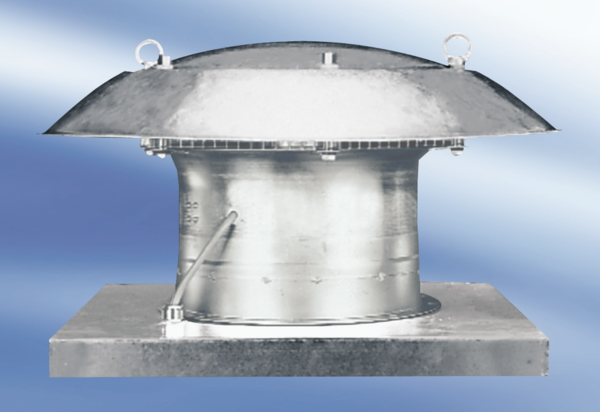 